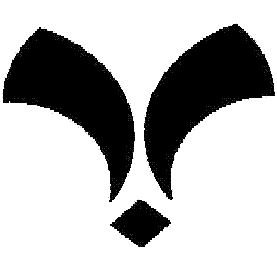 موسسه آموزش عالی غیر دولتی ادیب مازندرانچارت درسی کارشناسی ارشد فقه و حقوق جزا *این درس ادامه متون حقوقی (1) می باشد*در صورت تصویب پروپوزال در دانشگاه دانشجو می تواند واحد پایان نامه را در ترم 3 اخذ نماید.ترم 1ترم 1ترم 1ردیفعنوان درسواحد1حقوق جزای اختصاصی (1)22جرم شناسی23متون حقوقی (1)24آیین دادرسی کیفری(1)25قواعد فقه جزایی (1)2جمعجمع10ترم 2ترم 2ترم 2ردیفعنوان درسواحد1حقوق جزای اختصاصی (2)22حقوق جزای بین الملل23فقه تطبیقی جزایی*24آیین دادرسی کیفری(2)25قواعد فقه جزایی (2)26حقوق جزای عمومی(1)2جمعجمع12ترم 3ترم 3ترم 3ردیفعنوان درسواحدواحد1حقوق جزای عمومی (2)222سمینار22جمعجمع44ترم 4ترم 4ترم 4ردیفعنوان درسواحد1پایان نامه*6جمعجمع6